2017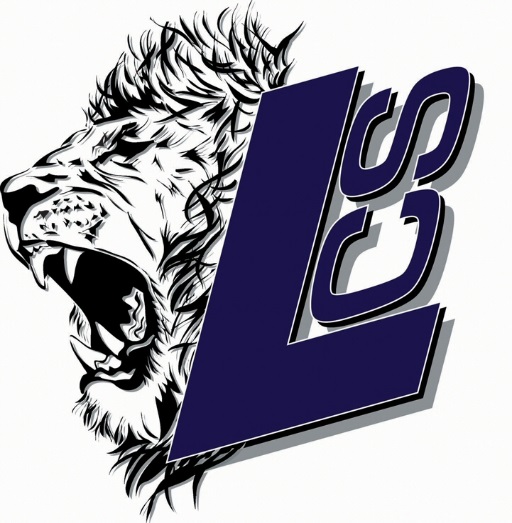 Varsity Softball ScheduleDate/Day		Opponent			Time		Home/Away02/14 Tues		Canterbury* 			5:00		Away02/17 Fri 		Cambridge Christian 		3:30 		Home02/21 Tues 		Keswick Christian* 		3:30 		Home02/23 Thurs 		Shorecrest Preparatory 	4:00		Away 02/28 Tues 		Citrus Park Christian 		3:30 		Home 03/02 Thurs 		Academy at the Lakes* 	4:30 		Away03/03 Fri 		Seven Rivers Christian* 	4:00		Away03/07 Tues 		Hernando Christian* 		4:00		Away03/10 Fri 		Seven Rivers Christian 	3:30 		Home  03/23 Thurs 		Keswick Christian 		4:15		Away03/24 Fri 		Cambridge Christian 		4:00		Away03/28 Tues 		Tampa Preparatory 		6:00		Away 03/30 Thurs 		Triumph Christian 		3:30 		Home 03/31 Fri 		Indian Rocks Christian 	6:30 		Away 04/04 Tues 		Tampa Preparatory 		3:30 		Home04/06 Thurs 		Brooks DeBartolo		4:00		Away04/07 Fri 		Indian Rocks Christian 	3:30 		Home04/10 Mon 		Citrus Park Christian 		3:30   		Away 04/13 Thurs 		Hernando Christian 		3:30 		Home04/18 Tues 		Brooks DeBartolo 		3:30 		Home04/20 Thurs 		Shorecrest Preparatory 	3:30 		Home  * District Game 9/26/16 